Registrační číslo projektu: CZ.1.07/1.1.38/02.0025Název projektu: Modernizace výuky na ZŠ Slušovice, Fryšták, Kašava a VelehradTento projekt je spolufinancován z Evropského sociálního fondu a státního rozpočtu České republiky.Pří_275_Živá příroda_Lesní živočichové ChřibůAutor: Mgr. Marie PížováŠkola: Základní škola Velehrad, okres Uherské Hradiště, příspěvková organizaceZákladní škola Velehrad, Salašská 300, 687 06 VelehradPracovní list je určen pro opakování, upevňování a rozšiřování znalostí  o živočiších ve volné přírodě ChřibůMateriál procvičuje získané vědomosti o životě v ChřibechDUM – pracovní list je určen pro vytištění a samostatnou práci.Zpracováno pro tématický celek Živá příroda.Je určen pro předmět přírodověda ve 4. ročníkuTento materiál vznikl jako doplňující materiál k učebnici: ŠTIKOVÁ, Věra. Člověk a jeho svět: přírodověda pro 4. ročník. Ilustrace Hana Berková, Alena Baisová. Brno: Nová škola, c2010, 2 sv. Duhová řada. ISBN 978-80-7289-212-9.     Pří_ 275_Živá příroda_Lesní živočichové Chřibů /Pracovní list/                                                                                                     Jméno:                                                                                                      Třída:                                                                                                       Datum: Přiřaď k sobě rodové a druhové jméno živočichů. Správným seřazením získáš otázku a na ni zkus odpovědět. / Můžeš spojit šipkami/ Oprav nesprávné pojmenování             3.Zařaď obratlovce do správné skupiny a vybarvi:    Savci – žlutě   obojživelníci – zeleně   ryby – modře   ptáci – hnědě   plazi – červeně Řešení pracovního listu Pří_275_ Živočichové našich lesů_Lesní živočichové Chřibů Strakapoud bělohřbetý              Jelen evropskýDatel černý                                   Jezevec lesníHolub doupňák                            Srnec obecnýMlok skvrnitý                                Perleťovec kopřivový    Čolek horský                                 Okáč bojínkovýKuňka žlutobřichá                        Tesařík pilunaJeštěrka živorodá                          Roháček jedlový Jestřáb lesní                                   Slepýš křehkýČolek horský                                   Rosnička zelená     Chroust                                            Jezevec lesní Babočka kopřivová                        PlchSavci – Jelen, Kňour,NetopýrObojživelníci – Čolek, Kuňka, Skokan, MlokRyby – Lín, Štika, OkounPtáci – Krahujec, Lejsek, ŽluvaPlazi – Užovka, Slepýš Použité zdrojeMelolontha pectoralis. In: Wikipedia: the free encyclopedia [online]. San Francisco (CA): Wikimedia Foundation, 2001- [cit. 2014-10-12]. Dostupné z: http://commons.wikimedia.org/wiki/Melolontha_pectoralisJestřáb lesní. In: Wikipedia: the free encyclopedia [online]. San Francisco (CA): Wikimedia          Foundation, 2001- [cit. 2014-11-17]. Dostupné z:   http://cs.wikipedia.org/wiki/Jest%C5%99%C3%A1b_lesn%C3%AD File:Čolek horský.jpg. In: Wikipedia: the free encyclopedia [online]. San Francisco (CA): Wikimedia Foundation, 2001- [cit. 2014-11-17]. Dostupné z: http://commons.wikimedia.org/wiki/File:%C4%8Colek_horsk%C3%BD.jpgRosnička zelená. In: Wikipedia: the free encyclopedia [online]. San Francisco (CA): Wikimedia Foundation, 2001- [cit. 2014-11-17]. Dostupné z: http://cs.wikipedia.org/wiki/Rosni%C4%8Dka_zelen%C3%A1Anguidae. In: Wikipedia: the free encyclopedia [online]. San Francisco (CA): Wikimedia Foundation, 2001- [cit. 2014-10-12]. Dostupné z: http://commons.wikimedia.org/wiki/File:Anguidae.jpgIng. Zálešák Zdeněk - Zalesak.ls138@lesycr.cz /Babočka kopřivová, plch/StrakapoudJživorodáIDatelKskvrnitýŠHolubŮjedlový?MlokEbělohřbetýAČolekPobecnýTKuňkaMkopřivovýŘJeštěrkaCčernýMJelenCHevropskýRJezevecÁpilunaDSrnecIhorskýOPerleťovecPlesníNOkáčÍžlutobřicháOTesaříkOdoupňákŽRoháčekUbojínkovýR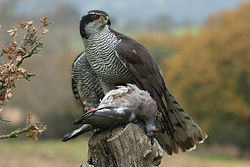 Káně 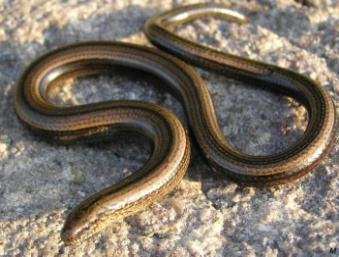 Slepýš 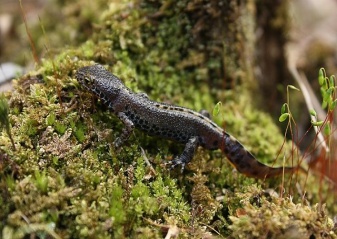 Mlok 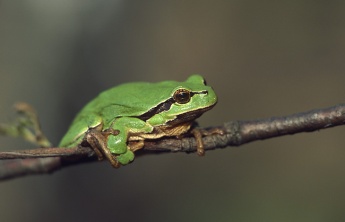 Ropucha 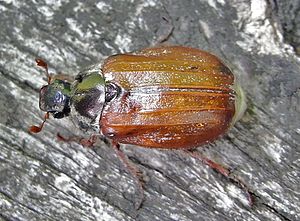 chroust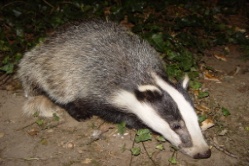 myš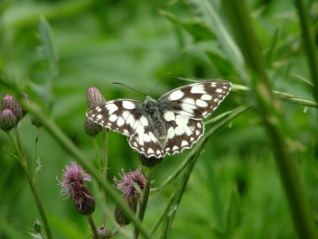 babočka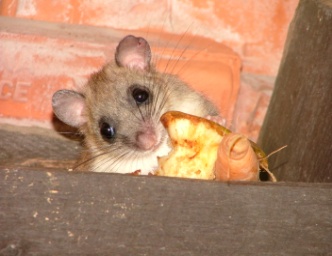 PlchskokanužovkanetopýrJelen lejsekžluvaČolek kuňkaokounlínslepýšštikakrahujeckňourmlok